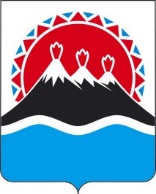 П О С Т А Н О В Л Е Н И ЕПРАВИТЕЛЬСТВА  КАМЧАТСКОГО КРАЯ                   г. Петропавловск-КамчатскийПРАВИТЕЛЬСТВО ПОСТАНОВЛЯЕТ:1. Внести в постановление Правительства Камчатского края от 11.02.2021 
№ 47-П «Об утверждении Порядка определения объема и предоставления из краевого бюджета субсидий отдельным социально ориентированным некоммерческим организациям в Камчатском крае» следующее изменение, изложив часть 19 раздела 1 в следующей редакции:    «19. В соответствии с законом субсидия предоставляется СО НКО в следующих размерах:   1) Камчатской краевой организации общероссийской общественной организации "Всероссийское общество инвалидов" - 160 000,00 рублей ежегодно в период 2022-2024 годов;   2) Камчатскому региональному отделению Общероссийской общественной организации "Союз пенсионеров России" - 160 000,00 рублей ежегодно в период 2022-2024 годов;   3) Камчатскому региональному отделению Общероссийской общественной организации инвалидов "Всероссийское общество глухих" - 160 000,00 рублей ежегодно в период 2022-2024 годов;   4) Камчатской региональной общественной организации "Общество слепых" - 160 000,00 рублей ежегодно в период 2022-2024 годов;   5) Камчатской региональной общественной организации Духовно-благотворительный центр Ради Честныя Иконы Божией Матери именуемой "Нечаянная Радость" - 160 000,00 рублей ежегодно в период 2022-2024 годов;   6) Общественной региональной организации "Общество Молодых Инвалидов Камчатки" - 160 000,00 рублей ежегодно в период 2022-2024 годов;   7) Камчатскому краевому отделению общероссийского общественного благотворительного фонда "Российский детский фонд" - 1 276 000,00 рублей ежегодно в период 2022-2024 годов.».2. Настоящее постановление вступает в силу после дня его официального опубликования и распространяется на правоотношения, возникшие с 13.04.2022.[Дата регистрации]№[Номер документа]О внесении изменений в постановление Правительства Камчатского края от 11.02.2021 
№ 47-П «Об утверждении Порядка определения объема и предоставления из краевого бюджета субсидий отдельным социально ориентированным некоммерческим организациям в Камчатском крае» Председатель Правительства Камчатского края[горизонтальный штамп подписи 1] Е.А. Чекин